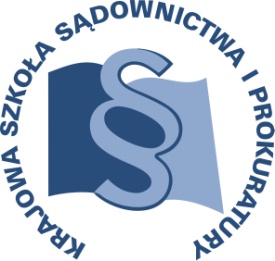 OSU-II.401.	155.2017					Lublin,  28 listopada 2017 r.U15/A/18 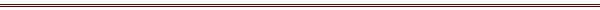 P R O G R A MSZKOLENIA DLA URZĘDNIKÓW POWSZECHNYCH JEDNOSTEK ORGANIZACYJNYCH PROKURATURYTEMAT SZKOLENIA„Organizacja pracy i profilaktyka zespołu wypalenia zawodowego urzędnika powszechnych jednostek organizacyjnych prokuratury.”DATA I MIEJSCE:			19 – 21 marca 2018 r.		Zajęcia:Krajowa Szkoła Sądownictwa i Prokuraturyul. Krakowskie Przedmieście 6220-076 LublinZakwaterowanie:Lublin, hotel Bliższe informacje zostaną podane w terminie późniejszym.ORGANIZATOR:Krajowa Szkoła Sądownictwa i ProkuraturyOśrodek Szkolenia Ustawicznego i Współpracy Międzynarodowejul. Krakowskie Przedmieście 62, 20 - 076 Lublintel. 81 440 87 10OSOBY ODPOWIEDZIALNE ZE STRONY ORGANIZATORA:merytorycznie: 				organizacyjnie:prokurator Beata Klimczyk 		starszy inspektor Katarzyna Ścibak tel.  81 440 87 34				tel. 81 458 37 43e-mail: b.klimczyk@kssip.gov.pl		e-mail: k.scibak@kssip.gov.pl    WYKŁADOWCY:Małgorzata Torój doktor psychologii, psycholog biznesu, trener i coach PCC (Professional Certified Coach). Specjalizuje się w prowadzeniu szkoleń z zakresu umiejętności menedżerskich, komunikacji i autoprezentacji oraz rozwiązywania konfliktów. Pracownik naukowy Katolickiego Uniwersytetu Lubelskiego im. Jana Pawła II. Posiada ponad 12 lat doświadczenia w opracowywaniu i prowadzeniu szkoleń i warsztatów. Autor publikacji naukowych i popularno – naukowych, dotyczących psychologii komunikacji i emocji. Ireneusz Kaczmarczyk doktor nauk humanistycznych, socjolog, wykładowca akademicki, nauczyciel warsztatu psychologicznego, superwizor Polskiego Towarzystwa Psychologicznego. Konsultant i szkoleniowiec w zakresie kształtowania kultury organizacyjnej, autor diagnoz, raportów oraz licznych publikacji z tej dziedziny. Redaktor naczelny specjalistycznego pisma dla ekspertów w zakresie psychoterapii i pomocy psychologicznej. Od 20 lat zajmuje się problematyką wartości i zarządzania. Zajęcia prowadzone będą w formie seminarium i warsztatów PROGRAM SZCZEGÓŁOWYPONIEDZIAŁEK	19 marca 2018 r.od godz. 12.00     zakwaterowanie w hotelu14.00 – 15.00 	lunch w KSSiP15.00 – 16.30	Grupa A		Skuteczna komunikacja jako podstawa budowania dojrzałych relacji w zespole:Warunki skutecznej komunikacji.Precyzowanie komunikatów werbalnych i poziomy ekspresji a jasność przekazu.	Prowadzenie – Małgorzata Torój	Grupa BPrzeciwdziałanie wypaleniu zawodowemu przez skuteczne radzenie sobie ze stresem:Stres a wypalenie zawodowe.Sposoby rozpoznawania osobistych właściwości a odporność na stres.	Prowadzenie – Ireneusz Kaczmarczyk16.30 – 16.45 	przerwa 
16.45 – 18.15 	Grupa A		Skuteczna komunikacja jako podstawa budowania dojrzałych relacji w zespole:Komunikacja niewerbalna a wpływ na współpracowników i interesantów.Znaczenie komunikacji werbalnej i niewerbalnej dla wizerunku instytucji.			Prowadzenie – Małgorzata TorójGrupa BPrzeciwdziałanie wypaleniu zawodowemu przez skuteczne radzenie sobie ze stresem:Strategie radzenia sobie w trudnych sytuacjach zawodowych (w tym z trudnym klientem).Profilaktyka wypalenia zawodowego.	Prowadzenie – Ireneusz Kaczmarczyk19.00  	kolacja w hoteluWTOREK		20 marca 2018 r. 7.00 – 8.00           śniadanie w hotelu9.00 – 10.30	Grupa A			Organizacja pracy własnej a efektywność osobista:Organizacja pracy własnej a reguły zarządzania sobą w czasie.Dbanie o siebie i własne zasoby energetyczne a efektywność w pracy.	Prowadzenie – Małgorzata TorójGrupa BMobbing i dyskryminacja – przyczyny i zapobieganieZnaczenie i przejawy mobbingu i dyskryminacji w organizacji.Przyczyny osobiste i środowiskowe mobbingu i dyskryminacji.	Prowadzenie – Ireneusz Kaczmarczyk10.30 – 10.45 	przerwa 
10.45 – 12.15 	Grupa A			Organizacja pracy własnej a efektywność osobista:Zarządzanie poziomem energii w ciągu dnia.Asertywne stawianie granic jako dbałość o efektywność osobistą.	Prowadzenie – Małgorzata TorójGrupa BMobbing i dyskryminacja – przyczyny i zapobieganiePrzeciwdziałanie mobbingowi i dyskryminacji w organizacji.Konstruktywne i asertywne rozwiązywanie sytuacji trudnych jako zapobieganie zachowaniom mobbingowym i dyskryminacyjnym. 			Prowadzenie – Ireneusz Kaczmarczyk12.15 – 13.00 	lunch w KSSiP13.00 – 14.30  	Grupa APrzeciwdziałanie wypaleniu zawodowemu przez skuteczne radzenie sobie ze stresem:Stres a wypalenie zawodowe.Sposoby rozpoznawania osobistych właściwości a odporność na stres.	Prowadzenie – Ireneusz Kaczmarczyk		Grupa B		Skuteczna komunikacja jako podstawa budowania dojrzałych relacji w zespole:Warunki skutecznej komunikacji.Precyzowanie komunikatów werbalnych i poziomy ekspresji a jasność przekazu.	Prowadzenie – Małgorzata Torój14.30 – 14.45 	przerwa14.45 – 16.15	Grupa APrzeciwdziałanie wypaleniu zawodowemu przez skuteczne radzenie sobie ze stresem:Strategie radzenia sobie w trudnych sytuacjach zawodowych (w tym z trudnym klientem).Profilaktyka wypalenia zawodowego.	Prowadzenie – Ireneusza Kaczmarczyk		Grupa B		Skuteczna komunikacja jako podstawa budowania dojrzałych relacji w zespole:Komunikacja niewerbalna a wpływ na współpracowników i interesantów.Znaczenie komunikacji werbalnej i niewerbalnej dla wizerunku instytucji.	Prowadzenie – Małgorzata Torój18.00    	kolacja w hoteluŚRODA		21 marca 2018 r. 7.00 – 8.00 	śniadanie w hotelu8.30 – 10.00	Grupa AMobbing i dyskryminacja – przyczyny i zapobieganieZnaczenie i przejawy mobbingu i dyskryminacji w organizacji.Przyczyny osobiste i środowiskowe mobbingu i dyskryminacji.	Prowadzenie -  Ireneusz Kaczmarczyk	Grupa B			Organizacja pracy własnej a efektywność osobista:Organizacja pracy własnej a reguły zarządzania sobą w czasie.Dbanie o siebie i własne zasoby energetyczne a efektywność w pracy.	Prowadzenie – Małgorzata Torój10.00 – 10.15 	przerwa 
10.15 – 11.45 	Grupa AMobbing i dyskryminacja – przyczyny i zapobieganiePrzeciwdziałanie mobbingowi i dyskryminacji w organizacji.Konstruktywne i asertywne rozwiązywanie sytuacji trudnych jako zapobieganie zachowaniom mobbingowym i dyskryminacyjnym. 	Prowadzenie – Ireneusz Kaczmarczyk	Grupa B			Organizacja pracy własnej a efektywność osobista:Zarządzanie poziomem energii w ciągu dnia. Asertywne stawianie granic jako dbałość o efektywność osobistą.	Prowadzenie – Małgorzata Torój12.00 		lunch w KSSiPProgram szkolenia dostępny jest na Platformie Szkoleniowej KSSiP pod adresem:http://szkolenia.kssip.gov.pl/login/ oraz na stronie internetowej KSSiP pod adresem: www.kssip.gov.plZaświadczenie potwierdzające udział w szkoleniu generowane jest za pośrednictwem Platformy Szkoleniowej KSSiP. Warunkiem uzyskania zaświadczenia jest obecność na szkoleniu oraz uzupełnienie znajdującej się na Platformie Szkoleniowej anonimowej ankiety ewaluacyjnej (znajdującej się pod programem szkolenia) dostępnej w okresie 30 dni po zakończeniu szkolenia.Po uzupełnieniu ankiety zaświadczenie można pobrać i wydrukować z zakładki 
„moje zaświadczenia”.